Name of Journal: World Journal of Clinical CasesManuscript NO: 73317Manuscript Type: CASE REPORTSurgical repair of an emergent giant hepatic aneurysm with an abdominal aortic dissection: A case reportWen X et al. Successful treatment of giant HAAXin Wen, Zuo-Yi Yao, Qian Zhang, Wei Wei, Xi-Yang Chen, Bin HuangXin Wen, Xi-Yang Chen, Department of Vascular Surgery, West China Hospital, Chengdu 610041, Sichuan Province, ChinaZuo-Yi Yao, Qian Zhang, Wei Wei, Department of General Surgery, Chengdu Fifth People's Hospital, Chengdu 611100, Sichuan Province, ChinaBin Huang, Department of Vascular Surgery, West China Hospital of Sichuan University, Chengdu 610041, Sichuan Province, ChinaAuthor contributions: Wen X was responsible for collecting the information and writing the article; Yao ZY was involved in surgery and communication with the patient; Zhang Q participated in surgery and data collection; Wei W participated in surgery; Chen XY revised the article; Huang B designed the surgical plan and participated in the surgery; all authors have read and approved the final manuscript.Corresponding author: Bin Huang, PhD, Professor, Department of Vascular Surgery West China Hospital of Sichuan University, No. 37 Guoxue Xiang, Chengdu 610041, Sichuan Province, China. xgwkhb@126.comReceived: November 23, 2021Revised: February 27, 2022Accepted: April 15, 2022Published online: AbstractBACKGROUNDHepatic artery aneurysm (HAA) is the second most common visceral aneurysm. A significant number of hepatic aneurysms are found accidentally on examination. However, their natural history is characterized by their propensity to rupture, which is very serious and requires urgent treatment. An emergent giant hepatic aneurysm with an abdominal aortic dissection is less commonly reported.CASE SUMMARYWe report the complicated case of a giant hepatic aneurysm with an abdominal aortic dissection. A 66-year-old female presented with the complaint of sudden upper abdominal pain accompanied by vomiting. Physical examination showed that her blood pressure was 214/113 mmHg. Her other vital signs were stable. Computed tomography found a giant hepatic proper aneurysm and dissection of the lower segment of the abdominal aorta. Furthermore, angiography showed a HAA with the maximum diameter of approximately 56 mm originating from the proper hepatic artery and located approximately 15 mm from the involved bifurcation of the left and right hepatic arteries with no collateral circulation. Therefore, we decided to use a stent to isolate the abdominal aortic dissection first, and then performed open repair. After the operation, the patient recovered well without complications, and her 3-month follow-up checkup did not reveal any late complications. CONCLUSIONOpen surgery is a proven method for treating giant hepatic aneurysms. If the patient's condition is complex, staged surgery is an option.Key Words: Giant hepatic artery aneurysm; Abdominal aortic dissection; Open repair; Reconstruction; Good prognosis; Case reportWen X, Yao ZY, Zhang Q, Wei W, Chen XY, Huang B. Surgical repair of an emergent giant hepatic aneurysm with an abdominal aortic dissection: A case report. World J Clin Cases 2022; In pressCore Tip: We report a relatively rare case of a giant hepatic aneurysm combined with abdominal aortic coarctation. The patient had an acute onset and was treated for abdominal aortic coarctation after blood pressure control, followed by a second stage open surgery to manage the hepatic aneurysm in a comprehensive manner. The patient's prognosis is good.INTRODUCTIONHepatic artery aneurysm (HAA) is the second most common visceral aneurysm[1]. The incidence rate of HAA in 2091965 patients who visited the Mayo Clinic between 1980 and 1986 was 0.002%[2]. A total of 77% HAAs are isolated in the proximal part of the liver, of which 20% are combined with parenchymal and extraparenchymal invasion and 3% are confined to the liver[3]. Excluding traumatic aneurysms, patients most commonly suffer from HAAs during their sixth decade of life[4]. Lesions in the hepatic circulation show a ratio of approximately 3:2 in terms of sex with male predominance[2]. Risk factors for HAA include atherosclerosis, medial degeneration, infection, trauma, and vasculitis[4]. A large majority of HAAs are diagnosed incidentally via computed tomography (CT) scan[3]. Most patients with symptomatic aneurysms present with one or more of Quincke's classic triad of biliary bleeding (jaundice, biliary colic, and gastrointestinal bleeding)[4]. Diagnosis can be made by ultrasound scan, CT angiography (CTA), and digital subtraction angiography. CTA is recommended as the diagnostic tool of choice in patients who are thought to have HAA[5]. Despite recent advances in therapeutic techniques and diagnostic tools, the management of a visceral artery aneurysm remains clinically challenging. Rupture is the most emergent and life-threatening situation in HAA. Lumsden et al[4] pointed out that the HAA-related early incidence of rupture and mortality was 9.1% and 22.7%, respectively. Fibromuscular dysplasia and polyarteritis nodosa increase the risk of HAA rupture and account for 50% of HAA ruptures[5]. The majority of these lesions rupture when they are > 2 cm in diameter[3]. The guideline, named “the Society for Vascular Surgery clinical practice guidelines on the management of visceral aneurysms”, states that all hepatic artery pseudoaneurysms regardless of cause (Grade 1A) and all symptomatic HAAs regardless of size (Grade 1A) should be repaired as soon as possible; in asymptomatic patients without significant comorbidity, repair is recommended if the true HAA is > 2 cm (Grade 1A) or if the aneurysm enlarges at the rate of > 0.5 cm per year (Grade 1C); in patients with significant comorbidities, repair is recommended if the HAA is > 5.0 cm (Grade 1B); furthermore, the repair of HAA in patients with vasculopathy or vasculitis regardless of size (Grade 1C) or with positive blood cultures (Grade 1C) is recommended[5]. The clinical practice guidelines on the management of visceral aneurysms set by the Society for Vascular Surgery indicate that treatment approaches mainly include endovascular repair with covered stents, open repair, and coil embolization. The endovascular approach represents a minimally-invasive alternative with low mortality and morbidity[6]. Given the abundant collateral supply of the liver, the incidence of hepatic necrosis after disruption of the common hepatic artery is low. Percutaneous embolization is of special value in patients with intrahepatic aneurysms[5]. Endovascular therapy has become the mainstream approach. However, open repair remains a therapeutic option with definite efficacy and is mostly chosen under the conditions of HAA rupture, infeasible endovascular approach and for symptomatic patients with fibromuscular dysplasia or polyarteritis nodosa and lesions in the proper hepatic and proximal right or left hepatic branches[5]. CASE PRESENTATIONChief complaintsA 66-year-old woman was admitted to our hospital with the chief complaint of severe abdominal pain with vomiting. Four hours before admission, the patient had a sudden onset of sharp pain in the upper and middle abdomen with no obvious cause. The pain was unbearable and persistent without relief, which involved back pain and was accompanied by vomiting the contents of the stomach, without dizziness, headache, chest tightness, chest pain, acid reflux, heartburn, chills, fever and other symptoms. History of present illnessThe patient was found to have hypertension for more than 20 years, with the highest blood pressure reaching 220/160 mmHg. She was taking nimodipine tablets (30 mg tid) regularly, and her blood pressure was controlled at approximately 140/75 mmHg, usually without dizziness and headache. History of past illnessThe patient had no other previous illnesses.Personal and family historyHer personal and family history was unremarkable.Physical examinationPhysical examination showed slight tenderness in the upper abdomen and no rebound pain; blood pressure of 214/139 mmHg; pulse of 64 beats/min; and temperature of 36.4ºC.Laboratory examinationsHer blood test results showed no special abnormalities.Imaging examinationsCT revealed: (1) A giant aneurysm of the proper hepatic artery (maximum diameter approximately 56 mm); and (2) Dissection of the lower abdominal aorta (single break) (Figure 1A and B). FINAL DIAGNOSISThe patient was diagnosed with abdominal aortic dissection, hepatic artery aneurysm, and hypertension grade 3 (very high risk).TREATMENTAfter receiving blood pressure control, sedation and related symptomatic treatment from the coronary heart disease center of our cardiology department, the patient's symptoms disappeared and her vital signs stabilized. The patient was transferred to our department on the same day of admission due to CT findings of abdominal aortic coarctation and a hepatic aneurysm. We performed angiography, which showed that the HAA had a maximum diameter of approximately 5.6 cm and that it originated from the proper hepatic artery and was located approximately 1.5 cm from the involved bifurcation of the left and right hepatic arteries with no collaterals. Prolonged angiography revealed no communication between the HAA and superior mesenteric artery (Figure 1C). Considering the complexity of the patient's condition, the aortic dissection was repaired with a Endurant II stent graft (Medtronic, Inc.) at the first stage, and the HAA was scheduled for surgical repair at the second stage. Postoperatively, the patient was treated with antiplatelet, lipid-lowering and blood pressure control therapy.Open repair was performed six days later. A right subcostal incision was made, and the surgical approach was via the small omental sac. Intraoperative findings showed the following: the proper hepatic artery, which was approximately 6 cm × 6 cm in size, was located between the medial side of the descending duodenum and the anterior of the pancreatic head and bile duct (Figure 2A). We then mobilized the inflow and outflow of the proper hepatic artery. After systemic heparinization, the inflow and outflow of the HAA was clamped, and the aneurysm was directly opened. An aneurysm break approximately 2 mm in size and slight mural thrombus (Figure 2B) were found. No collateral vessel was detected in the aneurysm. The proximal part of the proper hepatic artery was anastomosed end to end with the right hepatic artery as the adjacent orifice location, and the left hepatic artery was anastomosed end to side with the proper hepatic artery (Figure 2C). The hepatic artery clamp time was 31 min. After anastomosis, ultrasound revealed the patency of the anastomotic site and the distal hepatic artery branches. The operation was performed without difficulties. OUTCOME AND FOLLOW-UPPostoperatively, the patient experienced no specific discomfort. Antiplatelet, blood pressure control, and lipid-lowering treatments were maintained. Eleven days later, the patient was successfully discharged without surgery-related complications. The important times and events during the patient's hospitalization are shown in Table 1. The patient’s 3-mo follow-up checkup did not reveal any late complications (Figure 3). She reported no specific discomfort on review and was very satisfied with her treatment.DISCUSSIONVisceral aneurysms, despite their rare incidence of 0.01%-0.2%, are of clinical importance, especially if we consider their natural history which is characterized by their propensity to rupture, with HAA accounting for approximately 20% of visceral aneurysms and a rupture rate of 44%[5]. They are usually asymptomatic and difficult to detect until they rupture and cause abdominal pain and hypovolemic shock. As a result, most visceral aneurysms are found incidentally. The mortality rate following ruptured visceral aneurysms remains high (30% reported in the last decade)[7]. The timing of the intervention for hepatic aneurysms has been mentioned above. The treatment of a hepatic aneurysm is mainly as follows: Covered stent, open repair, and embolization[2,3,5]. The ideal surgical option should be to remove the aneurysm while maintaining the hepatic circulation. Therefore, the primary treatment of hepatic aneurysms varies by site. The main treatments for common HAAs include open surgical ligation, endovascular embolization, resection/reconstruction, aneurysmorrhaphy, and a covered stent; those for the proper hepatic artery are resection with arterial reconstruction and endovascular repair with a covered stent; those for the proximal right or left hepatic branches are resection with arterial reconstruction and endovascular stent grafting; and finally, those for an intrahepatic aneurysm are endovascular embolization and resection of the lobe in which the aneurysm is located[5,8]. However, the specific choice of treatment should be based on the patient's specific circumstances. In this case, we did not select coil embolization mainly for the following reasons: First, the endovascular repair of extrahepatic HAA depends on the collaterals and location of the HAA. Given that the maintenance of distal organ perfusion is important, embolization is usually discouraged in patients with HAAs in the proper hepatic artery due to the risk of liver ischemia[5]. Furthermore, in this case, the location of the HAA in the proper hepatic artery involved the bifurcation of the left and right hepatic arteries with no collateral circulation and thus increased the risk. Second, the HAA was so large that a large parenchymal lesion would be created if we performed embolization; this lesion might compress the biliary tract and duodenum and thus cause jaundice, gastrointestinal obstruction, and even duodenum fistula[5,9]. Another main option for HAA repair is endovascular stent grafting. The endovascular repair of visceral aneurysms with stent implantation can simultaneously enable aneurysm exclusion and vascular preservation, and therefore minimize the risk of ischemic complications[10]. Nearly all retrospective case series have shown that although the outcomes for visceral artery aneurysms after open or endovascular repair share similar long-term results, morbidity is significantly worse with open repair than with the endovascular approach[5,8]. The scope of aneurysm morphology suitable for endovascular repair is expanding with the accumulation of experience and improvements in equipment. The anatomical complexity of aneurysms is generally believed to affect the technical difficulty of repair with the development of the application of endovascular covered grafts; this belief is the main reason why we did not choose the approach of endovascular covered grafting. The main complications of endovascular stent grafting include occlusion[9,11]. However, the patency rate of hepatic artery stenting is rarely reported. Künzle et al[12] reported that the 2-year patency of the endovascular stent grafting of visceral artery aneurysms is approximately 81%. Open surgery, which is usually known as open surgical revascularization, is another common method for the treatment of HAA. Considering the possibility of central liver necrosis despite adequate collateral flow by endovascular exclusion, open repair is recommended in low-risk patients if endovascular stent graft exclusion is not possible[5]. In addition, open surgery has its unique role in aneurysm rupture. The main methods of vascular reconstruction include direct vascular anastomosis and bypass of the artificial vascular or saphenous vein and vascular patch[11]. The main complications of open surgical revascularization are infection and occlusion. Erben et al[11] reported that in open surgical revascularization, the incidence of occlusion is 12%, with saphenous veins and artificial vessels sharing 6% and 6% equally, and the incidence of infection is 6%. In this case, deploying the covered stent was difficult considering the tortuosity of the delivery route. Therefore, the proper hepatic artery was anastomosed end to end with the right hepatic artery, and the left hepatic artery was anastomosed end to side with the proper hepatic artery without an artificial blood vessel or saphenous vein. This approach was riddled with the considerations discussed above. First, we anastomosed the blood vessels directly because the ends were highly adjacent, and the tension was low after direct anastomosis with no need for the use of artificial blood vessels or saphenous veins, so that the patient could reduce the subsequent anticoagulant burden. Second, we did not first anastomose the left and right hepatic arteries and then anastomose them with the proper hepatic artery as during the operation, we found that the patient’s right hepatic artery was thick and large, so that we could prevent complications in one of the left and right hepatic arteries from affecting the other artery to the greatest extent. Moreover, we did not completely isolate the whole aneurysm, thus reducing the damage to the surrounding tissue and the incidence of postoperative complications. During the entire operation, the hepatic artery occlusion time was 31 min, which reduced the probability of hepatic ischemia.CONCLUSIONDiagnosing huge hepatic aneurysms in time and choosing the best treatment are very challenging. When other serious diseases, such as Stanford type B aortic dissection, are found at the same time, the complexity of the patient's condition and the difficulty of treatment double. Although endovascular therapy is the first choice in most cases, open surgery still has a unique role. We should not only strictly understand the indications of various surgical procedures, but also make clinical decisions in accordance with the specific conditions of patients.REFERENCES1 Pulli R, Dorigo W, Troisi N, Pratesi G, Innocenti AA, Pratesi C. Surgical treatment of visceral artery aneurysms: A 25-year experience. J Vasc Surg 2008; 48: 334-342 [PMID: 18644480 DOI: 10.1016/j.jvs.2008.03.043]2 Abbas MA. Hepatic artery aneurysm: factors that predict complications. J Vasc Surg 2003; 38: 41-45 [DOI: 10.1016/s0741-5214(03)00090-9]3 Berceli SA. Hepatic and splenic artery aneurysms. Semin Vasc Surg 2005; 18: 196-201 [PMID: 16360576 DOI: 10.1053/j.semvascsurg.2005.09.005]4 Lumsden AB, Mattar SG, Allen RC, Bacha EA. Hepatic artery aneurysms: the management of 22 patients. J Surg Res 1996; 60: 345-350 [PMID: 8598666 DOI: 10.1006/jsre.1996.0055]5 Chaer RA, Abularrage CJ, Coleman DM, Eslami MH, Kashyap VS, Rockman C, Murad MH. The Society for Vascular Surgery clinical practice guidelines on the management of visceral aneurysms. J Vasc Surg 2020; 72: 3S-39S [PMID: 32201007 DOI: 10.1016/j.jvs.2020.01.039]6 Perera P, Mailhot T, Riley D, Mandavia D. The RUSH exam: Rapid Ultrasound in SHock in the evaluation of the critically lll. Emerg Med Clin North Am 2010; 28: 29-56, vii [PMID: 19945597 DOI: 10.1016/j.emc.2009.09.010]7 Haghighatkhah H, Sanei Taheri M, Kharazi SM, Zamini M, Rabani Khorasgani S, Jahangiri Zarkani Z. Hepatic Artery Aneurysms as a Rare but Important Cause of Abdominal Pain; a Case Series. Arch Acad Emerg Med 2019; 7: e25 [PMID: 31432035]8 Cochennec F, Riga CV, Allaire E, Cheshire NJ, Hamady M, Jenkins MP, Kobeiter H, Wolfe JN, Becquemin JP, Gibbs RG. Contemporary management of splanchnic and renal artery aneurysms: results of endovascular compared with open surgery from two European vascular centers. Eur J Vasc Endovasc Surg 2011; 42: 340-346 [PMID: 21628100 DOI: 10.1016/j.ejvs.2011.04.033]9 Chen X, Ge J, Zhao J, Yuan D, Yang Y, Huang B. Duodenal Necrosis Associated with a Threatened Ruptured Gastroduodenal Artery Pseudoaneurysm Complicated by Chronic Pancreatitis: Case Report. Ann Vasc Surg 2020; 68: 571.e9-571.e13 [PMID: 32422293 DOI: 10.1016/j.avsg.2020.04.050]10 Venturini M, Marra P, Colombo M, Panzeri M, Gusmini S, Sallemi C, Salvioni M, Lanza C, Agostini G, Balzano G, Tshomba Y, Melissano G, Falconi M, Chiesa R, De Cobelli F, Del Maschio A. Endovascular Repair of 40 Visceral Artery Aneurysms and Pseudoaneurysms with the Viabahn Stent-Graft: Technical Aspects, Clinical Outcome and Mid-Term Patency. Cardiovasc Intervent Radiol 2018; 41: 385-397 [PMID: 29164308 DOI: 10.1007/s00270-017-1844-5]11 Erben Y, De Martino RR, Bjarnason H, Duncan AA, Kalra M, Oderich GS, Bower TC, Gloviczki P. Operative management of hepatic artery aneurysms. J Vasc Surg 2015; 62: 610-615 [PMID: 26094044 DOI: 10.1016/j.jvs.2015.03.077]12 Künzle S, Glenck M, Puippe G, Schadde E, Mayer D, Pfammatter T. Stent-graft repairs of visceral and renal artery aneurysms are effective and result in long-term patency. J Vasc Interv Radiol 2013; 24: 989-996 [PMID: 23727420 DOI: 10.1016/j.jvir.2013.03.025]FootnotesInformed consent statement: The patient provided informed written consent prior to study enrollment.Conflict-of-interest statement: This article is not supported by funding and has no conflict of interest.CARE Checklist (2016) statement: The authors have read the CARE Checklist (2016), and the manuscript was prepared and revised according to the CARE Checklist (2016).Open-Access: This article is an open-access article that was selected by an in-house editor and fully peer-reviewed by external reviewers. It is distributed in accordance with the Creative Commons Attribution NonCommercial (CC BY-NC 4.0) license, which permits others to distribute, remix, adapt, build upon this work non-commercially, and license their derivative works on different terms, provided the original work is properly cited and the use is non-commercial. See: https://creativecommons.org/Licenses/by-nc/4.0/Provenance and peer review: Unsolicited article; Externally peer reviewed.Peer-review model: Single blindPeer-review started: November 23, 2021First decision: February 7, 2022Article in press: Specialty type: SurgeryCountry/Territory of origin: ChinaPeer-review report’s scientific quality classificationGrade A (Excellent): 0Grade B (Very good): B, BGrade C (Good): CGrade D (Fair): 0Grade E (Poor): 0P-Reviewer: Baran B, Turkey; Covantsev S, Russia; Stepanyan SA, Armenia S-Editor: Wu YXJ L-Editor: Webster JR P-Editor: Wu YXJFigure Legends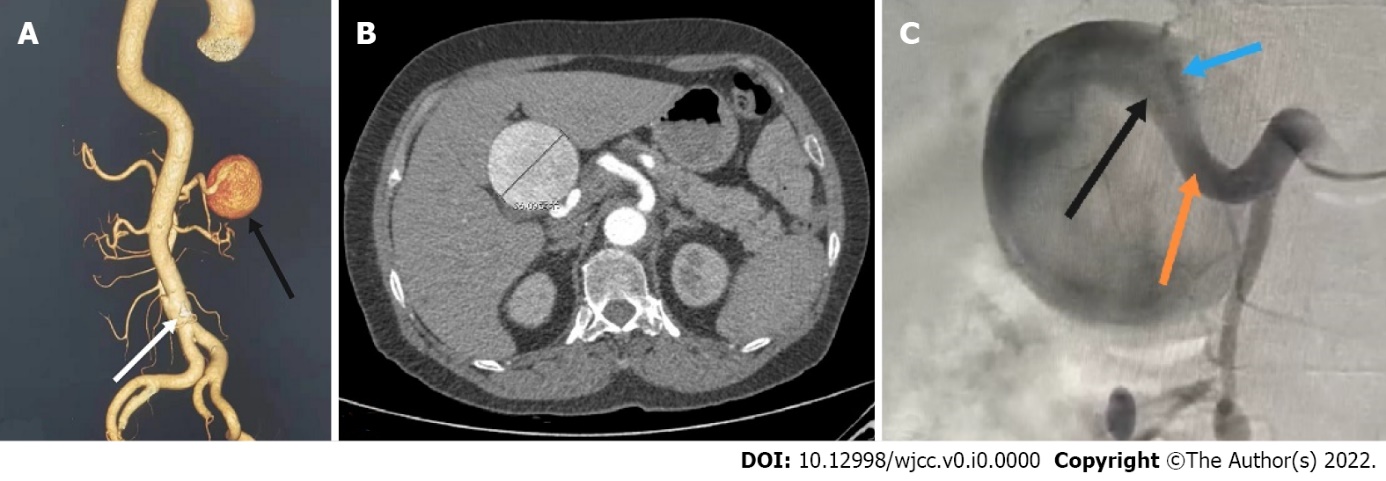 Figure 1 Computed tomography scan. A: Abdominal computed tomography (CT)  three-dimensional reconstruction showed a proper hepatic artery aneurysm (black arrow) and abdominal aortic dissection (white arrow); B: The patient's abdominal CT scan showed a huge proper hepatic artery aneurysm with a maximum diameter of approximately 56 mm; C: Abdominal aortography showed a huge proper hepatic aneurysm: A bit twisted, no collaterals, originated from the proper hepatic artery (red arrow) and involving the bifurcation of the left (black arrow) and right hepatic arteries (blue arrow).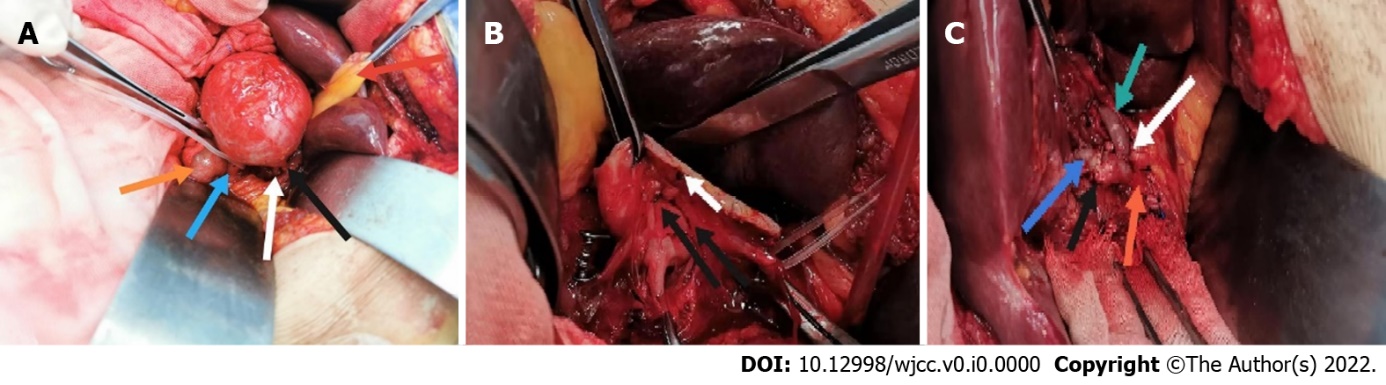 Figure 2 Open repair was performed six days later. A: This is a general view of the isolated hepatic aneurysm. The red arrow indicates the gallbladder; the yellow arrow the descending duodenum; the green arrow the proper hepatic artery; the white arrow the right hepatic artery and the black arrow the left hepatic artery; B: This is a general view of the cut aneurysm. The white arrow indicates the aneurysm break and the black arrow the mural thrombus; C: The general view of the proper hepatic artery (red arrow) after suturing with the left (dark green arrow) and right hepatic arteries (light green arrow), respectively. The black arrow indicates the end-to-end anastomosis of the proper hepatic artery and the right hepatic artery while the white arrow indicates the end to side anastomosis of the proper hepatic artery and the left hepatic artery.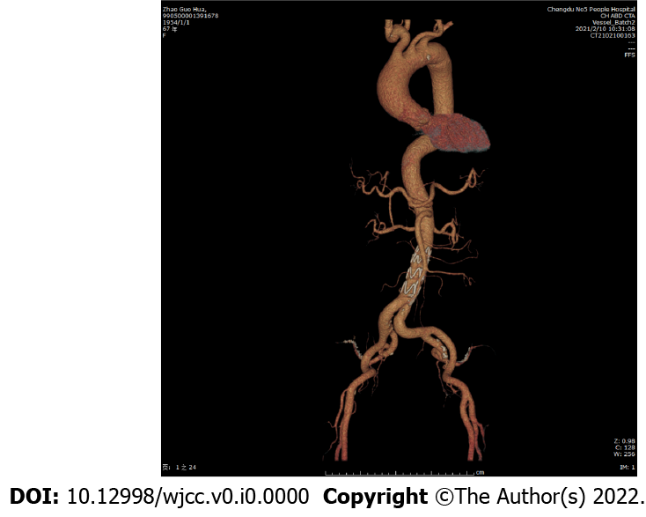 Figure 3 The patient was reexamined 3 mo after surgery and showed no complications. The anastomotic end of the proper hepatic artery was unobstructed. The abdominal aortic dissection was well isolated.Table 1 Important events and dates during this patient's hospitalizationDateEventsDecember 8, 2020(1) The patient was admitted to the emergency department with acute abdominal pain and widespread pulling pain in the back with a blood pressure of 214/139 mmHg at the time of the emergency; (2) computed tomography (CT) suggested abdominal aortic coarctation with intramural hematoma, hepatic artery aneurysm, bilateral common iliac artery and calcified plaque in the internal iliac artery; (3) The patient was transferred to our department due to CT findings of abdominal aortic coarctation and hepatic aneurysm. December 14, 2020Ultrasound showed no special abnormalities in the renal artery and bilateral carotid and vertebral arteries.December 23, 2020Abdominal aortogram + endoluminal isolation of abdominal aortic coarctation (non-emergency) was performed.December 29, 2020Hepatic intrinsic aneurysm resection+ hepatic artery reconstruction (non-emergency) was performed.January 9, 2021The patient was successfully discharged with a good prognosis and without any associated complications